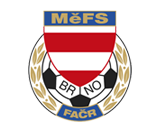 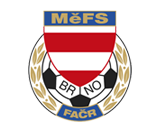 NOMINAČNÍ  LISTINAvýběru MěFS, hráčů U14 – r. 2010Akce:	 		Mezinárodní turnaj žákovských výběrů kategorii U14Datum a čas: 				Středa, 29.05.2024 - Nitra	Sraz: 					06:30 hod. odjezd autobusu 6:45hod.Vídeňská 470/9, Brno (hala Morenda)Ukončení akce:		            cca 17:15 hod.Vídeňská 470/9, Brno (hala Morenda); může se změnit v závislosti na vývoji turnajeMísto akce: 	           			 Štadión TJ Družstevník Rišňovce, Pri ihrisku , SK-95121 Všichni hráči sebou budou mít kartičku pojištěnce, pití, brankáři vlastní vybavení, obutí na přírodní trávu, cestovní pojištěníNominace hráčů U14:Trenéři: Pavel Nečas, Libor Konečný		Vedoucí: Jaroslav PůčekV krajním případě lze vyrozumět telefonicky Ondřeje Šafránka – tel. 606 722 641Nominace do reprezentace Brna, slouží i jako omluvenka do školy, tímto bych chtěl moc poděkovat ředitelům škol za uvolnění žáka ze dne 29.5.2024V případě neomluvené neúčasti nominovaných hráčů se klub vystavuje postihu dle článku 17 bod 3 RFS ! Brně 21.05.2024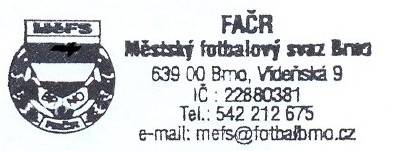    	Marek Pavlík v.r.					               Mgr. Jan Maroši, v.r.        předseda KM MěFS						     předseda VV MěFSZa správnost:				                                                                              Libor Charvát					              sekretář MěFSPříjmení a jméno mateřský klub1Barták MarekFC Svratka Brno2Tvrdoň MatyášFC Svratka Brno3Štaif HynekFC Svratka Brno4Auředník Andreas (G)FC Svratka Brno5Čapek VojtěchFC Svratka Brno6Macek ŠtěpánČAFC Židenice 20117Vobora Patrik (G)ČAFC Židenice 20118Klíma DavidFC Sparta BRNO9Kovář NikolaFC Sparta BRNO10Petrák JonášFC Sparta BRNO11Smutný OndřejFC Sparta BRNO12Haman OndřejFC Sparta BRNO13Kužela Jan JaroslavFC Soběšice14Patrik PlšekTJ Tatran Bohunice15Štuk MiroslavTJ Tatran Bohunice16Smutný JanTJ Tatran BohuniceNáhradníci:Novotný RadimFC Svratka BrnoSekanina MichalFC Svratka BrnoTošnar FilipTJ Tatran Bohunice